Chiefs Council Meeting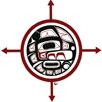 February 15th – 16th, 2017Musqueam Community Centre, xʷməθkʷəy̓əm, Vancouver, BCCHAIR: Tyrone McNeilDay 1 – Feb 15th8:00 am 	Registration 9:00	Welcome/Opening PrayerAdoption of AgendaWelcoming Remarks	Nominations from the floor:	Elder Representative	Women’s Representative	Candidates Forum	Vice-President: Chief Robert Chamberlin, Kukpi7 Ryan Day and David Dennis10:30	Refreshment Break10:45	Update	Legal Overview – Douglas White 	Resolution 2016-02: Upholding the Title and Rights of Indigenous Peoples in BC not Participating in BCTC – Douglas White, Roshan Danesh11:45	Nuchatlaht Title Case – Archie LittleFirst ballot 12:00 – 1:00 p.m.12:00 pm 	LUNCH1:00	Update	UN Declaration on the Rights of Indigenous Peoples – Paul Joffe, Grand Council of the Crees (Eeyou Istchee) and Jennifer Preston, Canadian Friends Service Committee (Quakers)1:45	Elections 2017 – Keith Archer, BC Chief Electoral Officer 2:15	Refreshment Break2:30	Update	Commitment Document – Kukpi7 Judy Wilson, Roshan Danesh3:15	Climate Change – Melina Laboucan-Massimo3:45	First Nations Wild Salmon Alliance – Chief Bob Chamberlin4:15	Resolutions	Adjournment of Day 1Day 2 – Feb 16th9:00 am 	Recap of Day 1	Update	Women’s Representative Report – Coola Louis	UBCIC Review Committee on Resolution 2016-26 – Coola Louis and Kukpi7 Judy Wilson	Children and Families – Kukpi7 Judy Wilson10:00	Discussion	Descheneaux decison – Joan McEwen, INAC10:45	Refreshment Break11:00	Impacts of Industrial Camps on Indigenous Communities – Betty Patrick, Anne Marie Sam, Verna Power, Ginger Gibson11:45 	Vancouver Office Move – Don Bain12:00 pm	Update	Video - St’kemlupsemc te Secwepemc Nation - Sunny LeBourdais12:15	LUNCH1:00	Election 2017 – John Horgan, Leader of BCNDP, Melanie Mark and Scott Fraser1: 45	Williams Lake Indian Band’s Appeal to Supreme Court of Canada to Save their Specific Claim Victory – Clo Ostrove and Jody Woods2:15	Federal Funding Shortfall - First Nations Education Steering Committee – Debbie Jeffrey2:45	Environmental Assessments and Mining Update - First Nations Energy and Mining Council – Paul Blom3:15	Resolutions	Closing Remarks	Closing Prayer	Adjournment